“Манассия пролил кровь невинную” – 4 Царств 21:10-18Иудея будет также отринута – 4 Царств 23:25-27Кажется, что все пропало – 4 Царств 25:7Лучик надежды – 4 Царств 25:27-30Должно быть что-то большееТак же как грехопадение и изгнание из ЭдемаНеобходим второй исходПлан изучения книг 3 и 4 Царств3 Царств 1-11 – Подъем царства3 Царств 12-4 Царств 17 – разделение царства4 Царств 18-25 – Падение царстваТематические семинары—Ветхий завет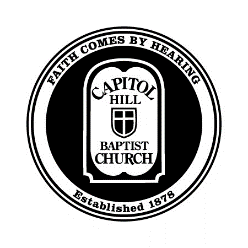 Занятие 15:  3 и 4 ЦарствУпадокКонтекстИсторический контекстНаписана во время плененияПоказать изгнание как результат греха, а не как проявление неверности ЯхвеСобытия происходят прибл. между 970 и 560 до н.э.Искупительно-исторический контекстЗавет с Давидом является очевидным фономКак насчет обетований Аврааму, Израилю и Давиду?Тема Царь, представитель завета, иногда повинуется слову Господа и благословляет народ, но иногда восстает против слова Господа и приносит бедствия народу. Наконец, терпение Яхве заканчивается, и Его народ страдает от последствий за свои грехи согласно завета. Несмотря на все это, Яхве все еще верен обетованиям, которые Он дал Давиду.  Наказ Давида Соломону – 3 Царств 2:1-4Зенит искупительной истории в Ветхом завете – 3 Царств 8:56-61Но грех все еще остаётся в царстве – 3 Царств 11:1-14Новые понятия“Иудея”“Израиль”Северное царство: Израиль “грехи Иеровоама” – 3 Царств 14:14-16Два пророка: Илия и Елисей – 3 Царств 17-4 Царств 13Второзаконие 17:18-20Рассеивание – 4 Царств 17Южное царство: Иудея“ради Давида” – 3 Царств 15:1-5Ассирия нападает на Иерусалим – 4 Царств 18:3-5Благочестивый царь – 4 Царств 19:16-19